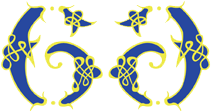 Grŵp Gwella Dyffryn Ardudwy A Talybont Cadeirydd / Chairman: O G Thomas Is-Gadeirydd / Vice- Chairman: Cllr. Steffan Jones Ysgrifennydd / Secretary: Cllr.Steffan  Chambers Trysorydd / Treasurer: Cllr. Mike Tregenza AGENDA 14.09.2018 Lleoliad / Location: Gwesty Cadwgan Inn Amser / Time: 19:30 YH / PM ….Croeso / Welcome Ymddiheuriadau / Apologies Cofnodion Y Cyfarfod Blaenorol / Previous Meeting Minutes Adroddiad Y Trysorydd / Treasurer’s Report ….Gwelliannau I’r Cae Pel Droed / Improvements To The Football FieldBlodau / Flowers “Clwb Cant” / 100 Club ‘Dolig 2018 / Xmas 2018 Diwrnod Chwaraeon 2019 / Sports Day 2019 Sbwriel / Litter Picking Unrhyw Fater Arall / A.O.B 